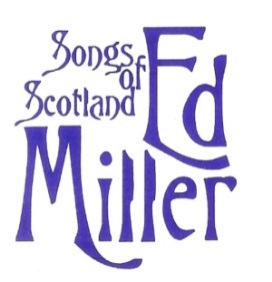 Please reserve a place/_____places for Tour No.1 May 26 – June 5Please reserve a place/_____places for Tour No.2  June 16-26    I enclose a $500 per person deposit, which is not refundable should I cancel after 1 Jan 2024 unless a replacement can be found from the waiting list.Name 1__________________________________Date of Birth___/___/____Name 2__________________________________Date of Birth___/___/____Address_______________________________________________            ________________________________________________	_________________________________________________Telephone number : (     )_____-_____E-Mail address :______________________________Passport No._________________________________Covid vaccination – I confirm that I agree to taking a Covid test before the start of the tour if necessaryPlease check one of the following :____We will share a room____I would like to be allocated a roommate____I would like to reserve a single room ($750 additional fee)Are there any allergies, phobias, medical conditions or dietary needs we should be aware of?  ____________________________________________________I enclose a check/money order for $________for_________person/s           or*Please charge $_______to my credit card.   Name on card_________________Visa/Mastercard No______________________Exp. Date_______ Sec.No____*(please be aware that a 4% processing fee will be added if paying by credit card)Please mail payment to :   Ed Miller Folksong Tours, 2411 W 8th St, Austin TX 78703                             	  	 